28.04.2022 Г. № 367РОССИЙСКАЯ ФЕДЕРАЦИЯИРКУТСКАЯ ОБЛАСТЬСЛЮДЯНСКИЙ МУНИЦИПАЛЬНЫЙ РАЙОНСЛЮДЯНСКОЕ ГОРОДСКОЕ ПОСЕЛЕНИЕАДМИНИСТРАЦИЯПОСТАНОВЛЕНИЕО реализации общественно значимого проекта по благоустройству сельских территорий на территории Слюдянского муниципального образования в 2023 годуВ соответствии с постановлением Правительства Российской Федерации от 31.05.2019 № 696 «Об утверждении государственной программы Российской Федерации «Комплексное развитие сельских территорий» и о внесении изменений в некоторые акты Правительства Российской Федерации», постановлением Правительства Иркутской области от 20 декабря 2019 г. N 1112-пп «Об утверждении положения о предоставлении субсидий из областного бюджета местным бюджетам в целях софинансирования расходных обязательств муниципальных образований Иркутской области на реализацию общественно значимых проектов по благоустройству сельских территорий и о внесении изменения в постановление Правительства Иркутской области от 10 февраля 2016 года №67-пп», в целях  реализации полномочий Федерального закона от 06.10.2003г. № 131-ФЗ «Об общих принципах организации местного самоуправления в Российской Федерации», статьями 10,11,44,47 Устава Слюдянского муниципального образования, зарегистрированного Главным управлением Министерства юстиции Российской Федерации по Сибирскому федеральному округу 23 декабря 2005 года №RU385181042005001, с изменениями и дополнениями, зарегистрированными Главным управлением Министерства юстиции Российской Федерации по Иркутской области от 06 декабря 2021 года №RU385181042021002,ПОСТАНОВЛЯЕТ:Поддержать и реализовать в 2023 году общественно значимый проект по благоустройству сельских территорий на территории Слюдянского муниципального образования «Благоустройство зоны отдыха в п. Буровщина», направление «Создание и обустройство зон отдыха, спортивных и детских игровых площадок, площадок для занятия адаптивной физической культурой и адаптивным спортом для лиц с ограниченными возможностями здоровья».Утвердить Паспорт общественно значимого проекта по благоустройству сельских территорий «Благоустройство зоны отдыха в п. Буровщина», направление «Создание и обустройство зон отдыха, спортивных и детских игровых площадок, площадок для занятия адаптивной физической культурой и адаптивным спортом для лиц с ограниченными возможностями здоровья» (Приложение №1).Опубликовать настоящее постановление в газете «Байкал-новости» или в приложении к ней, а также на официальном сайте администрации Слюдянского городского поселения в сети «Интернет» www.gorod-sludyanka.ru.Контроль за исполнением настоящего постановления возложить на заместителя главы Слюдянского муниципального образования.Глава Слюдянского муниципального образованияВ.Н. СендзякПриложение № 1утверждено постановлением администрации Слюдянского городского поселенияот 28.04.2022 № 367Паспорт общественно значимого проекта по благоустройству сельских территорийп. Буровщина Слюдянского района Иркутской области(наименование населенного пункта Иркутской области)Общая характеристика общественного значимого проекта по благоустройству сельских территорий (далее – проект)   Расчет трудового участия:Целевая группа:Описание проектаЦель и задачи проекта, описание проблемы, на решение которой направлен проект по благоустройству с приложением эскизного проекта размещения элементов благоустройства (карта-схема расположения объектов благоустройства в населенном пункте), сценарии использования объектов проекта.Буровщина — посёлок в Слюдянском районе Иркутской области. Входит в Слюдянское муниципальное образование. Территория расположена на берегу озера Байкал в 8 км к юго-востоку от города Слюдянка на Транссибирской магистрали и федеральной автомагистрали Р258 «Байкал».Целью проекта – является создание благоприятных, здоровых и культурных условий жизни, трудовой деятельности и досуга населения.Необходимость благоустройства территорий, в том числе комплексного, продиктовано на сегодняшний день необходимостью обеспечения проживания людей в более комфортных условиях при постоянно растущем благосостоянии населения.Развитие системы благоустройства должно отвечать самым разнообразным интересам жителей района. Современный подход к решению проблемы связан с рассмотрением новых потребительских аспектов таких как повышения эстетических качеств поселковой среды. Это направление соответствуют задачам повышения качества среды жизнедеятельности. Продуманный средовой дизайн населенного пункта способствует эстетическому и психологическому комфорту жителей, обогащению культурной жизни. Актуальность и общественная значимость решаемой проблемы для поселения состоит в том, что в целях обеспечения досуга жителей поселка Буровщина снятия социальной напряженности, вызванной отсутствием вариантов проведения свободного времени. Необходимо реализовывать на территории поселка проекты благоустройства, позволяющие обеспечивать комфортные условия использования территорий общего пользования, одним из таких примеров является создание единых совмещенных комплексов детских и спортивных площадок, позволяющих обеспечить досуг нескольких возрастных категорий.В результате создания зоны отдыха будет решен ряд важнейших задач:создание функциональных зон для отдыха различных социальных и возрастных групп; создание условий для проведения досуга и занятий спортом детей, взрослых, молодежи;повышение гражданской активности населения;вовлечение граждан в реализацию вопросов местного значения.Настоящий проект носит социальное значение и способен в долгосрочной перспективе использоваться несколькими поколениями жителей поселка, приобщить взрослых и детей к активному, в том числе совместному досугу, и позитивному отношению к ведению активного здорового образа жизни.создание комфортной, удобной и безопасной среды;сохранение природного ландшафта; создание функциональных зон для отдыха различных социальных и возрастных групп. В случае реализации проекта будут созданы условия для проведения досуга жителям разных возрастов. Повысится престижность поселка. 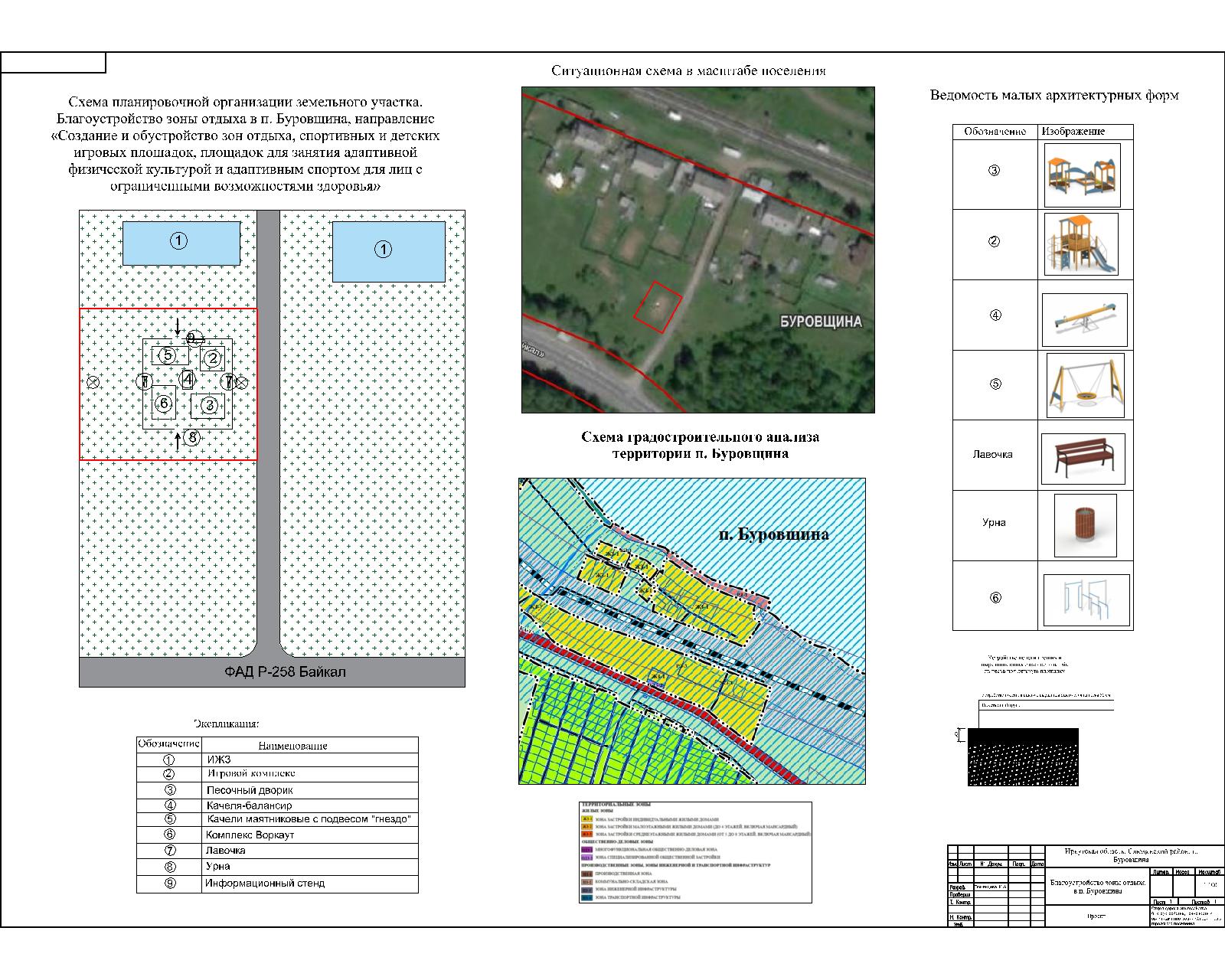 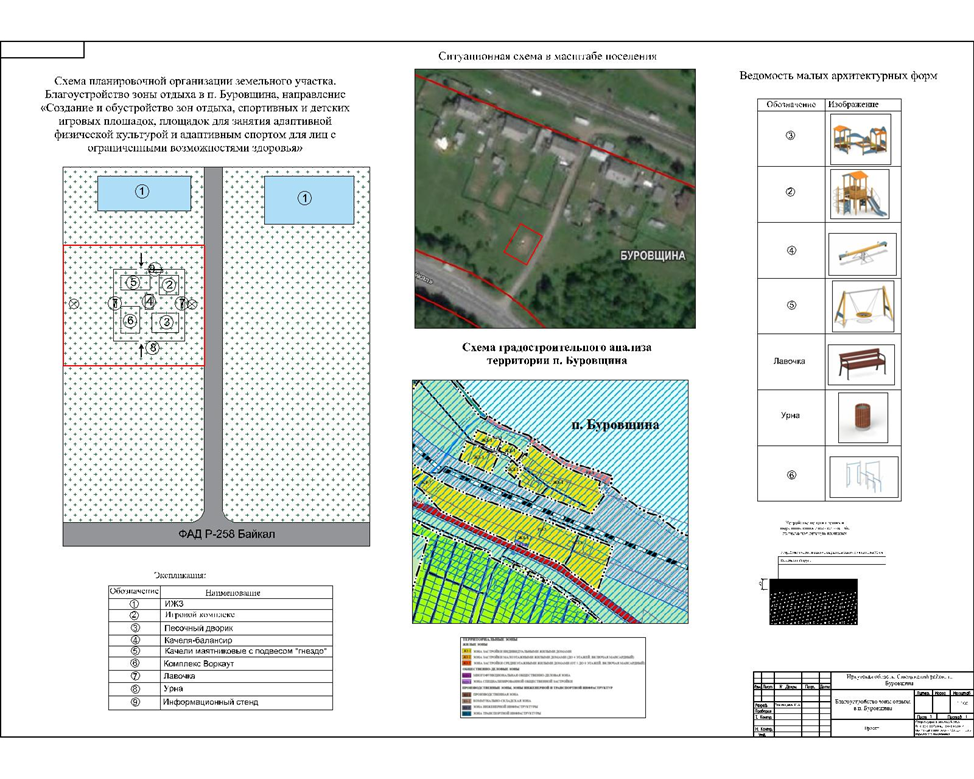  Описание решений по благоустройству территории (описание текущего состояния территории или объекта благоустройства, фотофиксация; описание мероприятий по благоустройству; проект благоустройства, утвержденный уполномоченным лицом органа местного самоуправления, включающий: ситуационную схему в масштабе поселения, схему градостроительного анализа территории, схемы плана благоустройства с указанием границ благоустройства, площади благоустройства, основных показателей и решений; визуализация решений (примеры элементов) по благоустройству).Описание текущего состояния территории или объекта благоустройства, фотофиксация: Проектируемый земельный участок расположен перед въездом в посёлок Буровщина Слюдянского района Иркутской области, в непосредственной близости к жилым домам. Благоустраиваемая территория ограничена с одной стороны автомобильной дорогой общего пользования местного значения ведущего к населённому пункту и озеленённой территорией с других. Устройство водоотведения не требуется, в связи с существующим уклоном земельного участка.Существующая детская игровая площадка не оборудована для проведения отдыха для всех групп населения, отсутствует освещение, лавочки, урны. Установленные элементы детского игрового оборудования (две качели, детский спортивный игровой комплекс, песочница, горка) имеют значительный износ и подлежит демонтажу. Существующее ограждения будет окрашено в голубино-синий цвет.Проектом планируется установка детского и спортивного оборудования различных возрастных категорий, а именно качели-гнездо, качели-балансир, оборудования для воркаута, двух детских комплексов, информационного щита, лавочек и урн. Все элементы будут выкрашены в единой цветовой гамме (используемые цвета: голубино-синий, пастельно-оранжевый и пропитка Орех-3). 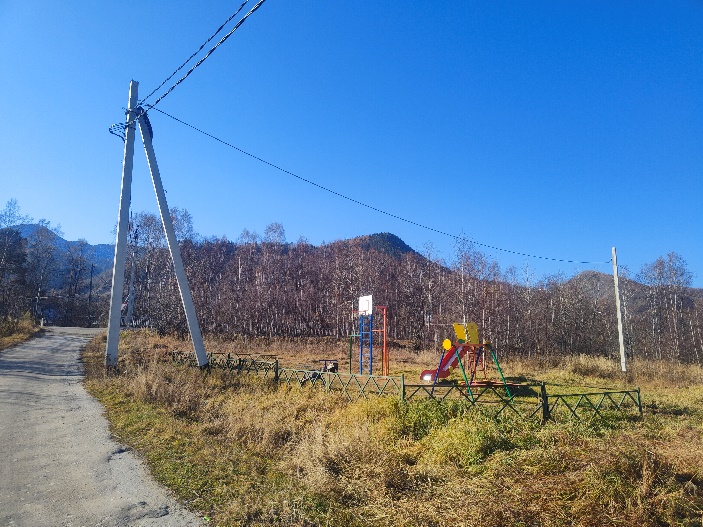 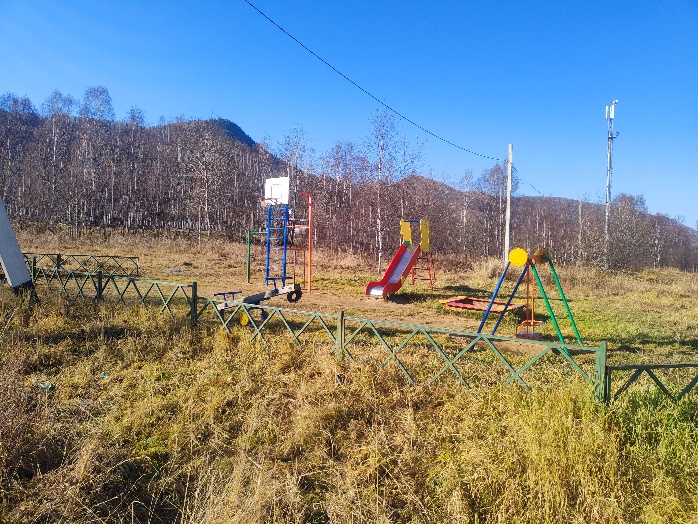 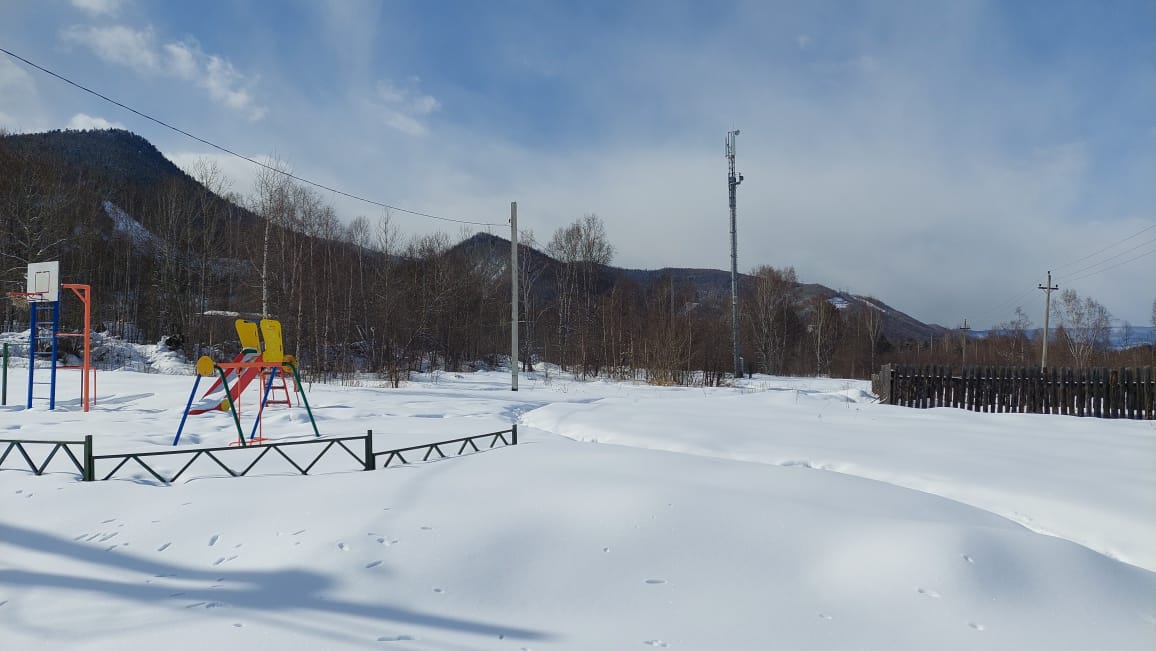 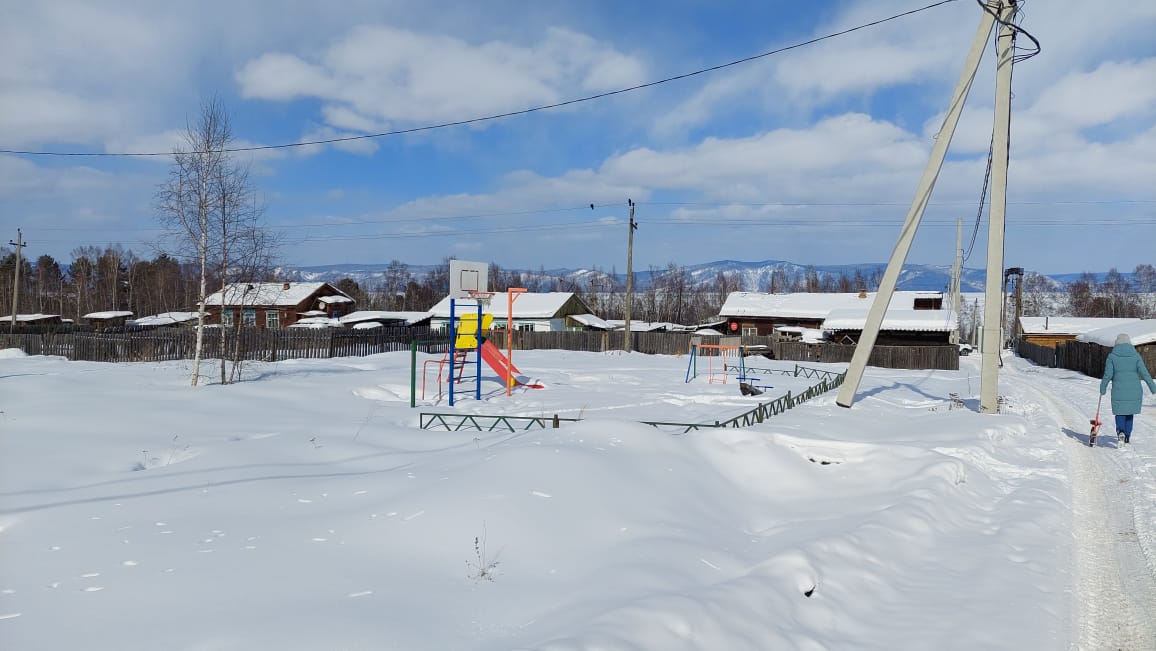 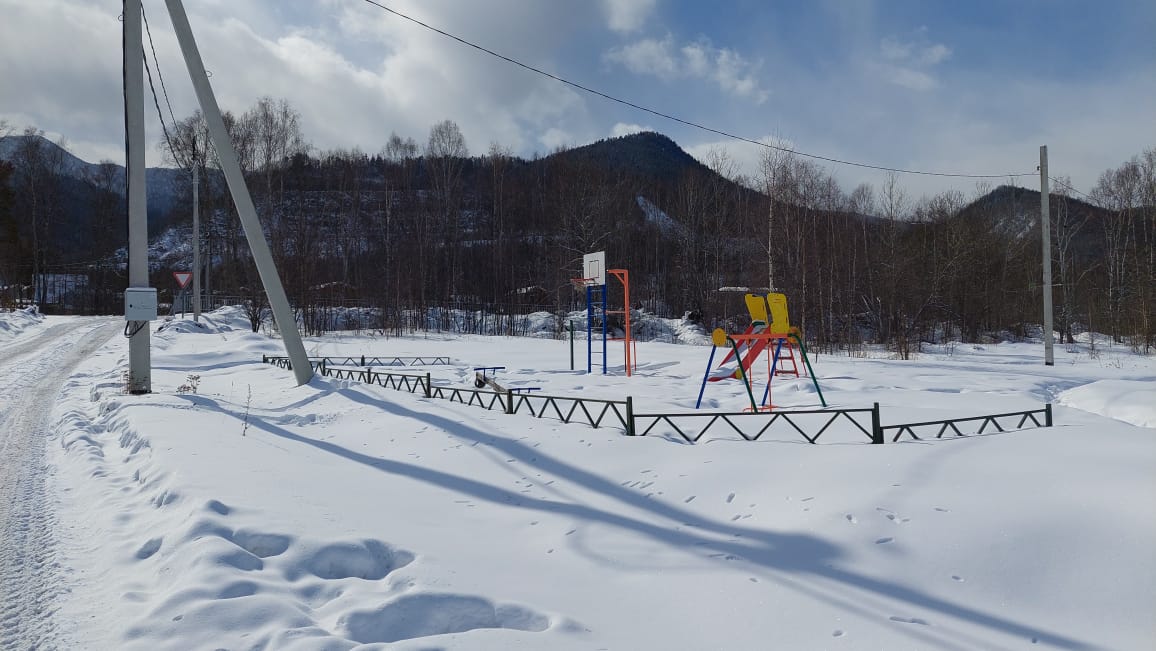 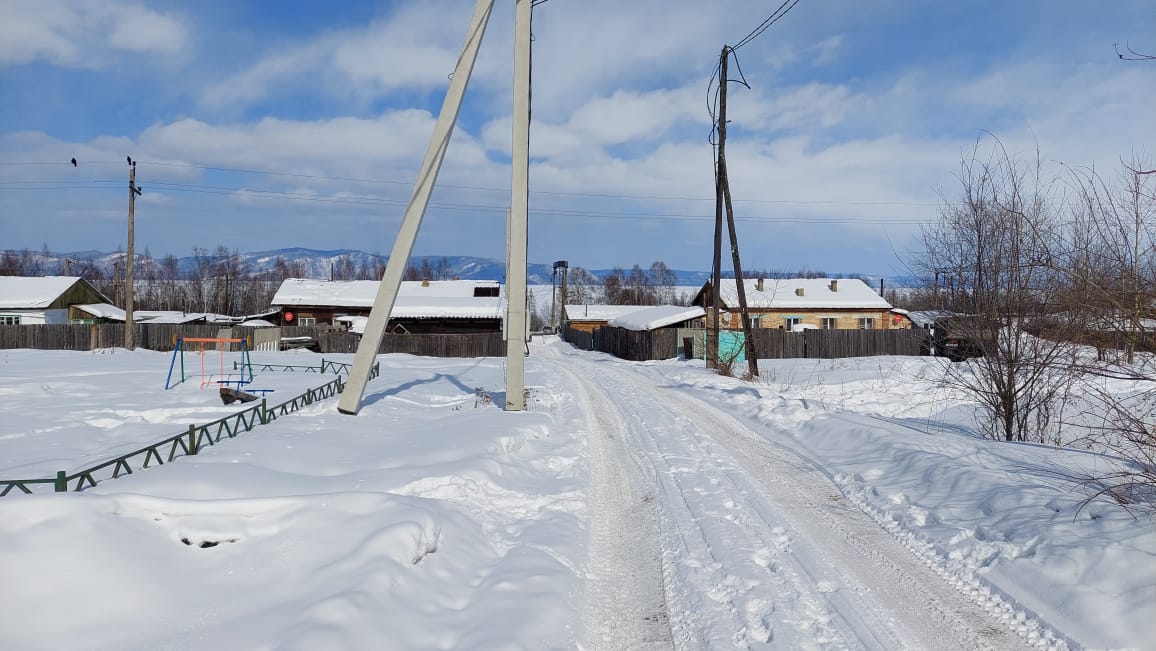 Визуализация решений (примеры элементов) по благоустройству.- Малые архитектурные формы, элементы благоустройства - 2 скамейка, 1 урны;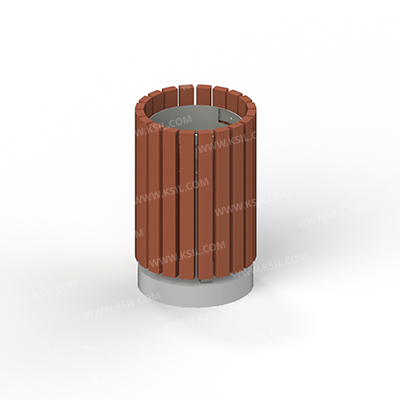 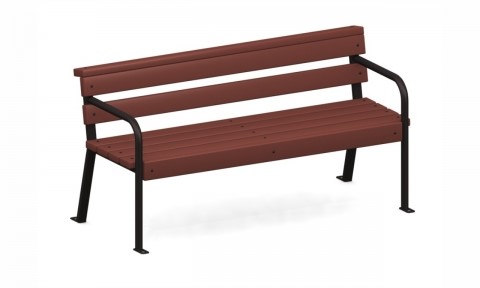 - Детские игровые и спортивные комплексы (воркаут, ДИК, качеля «Гнездо», качеля-балансир, информационный стенд);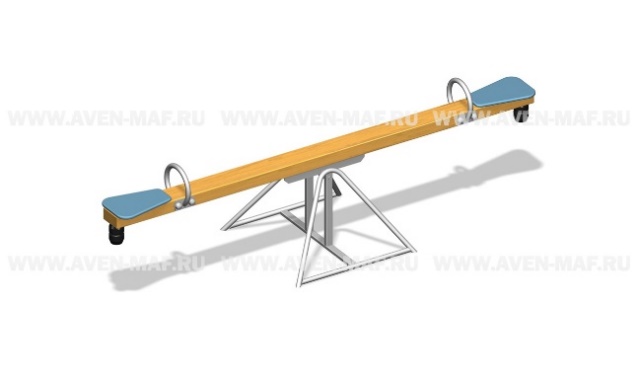 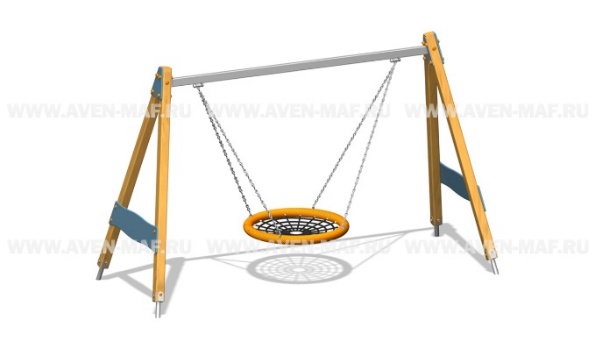 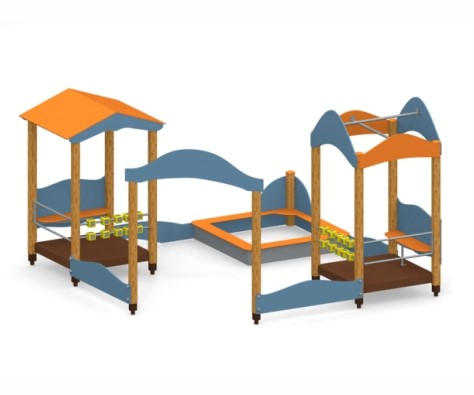 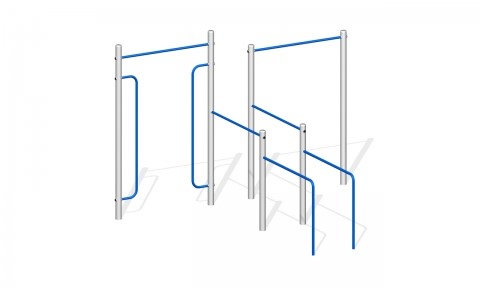 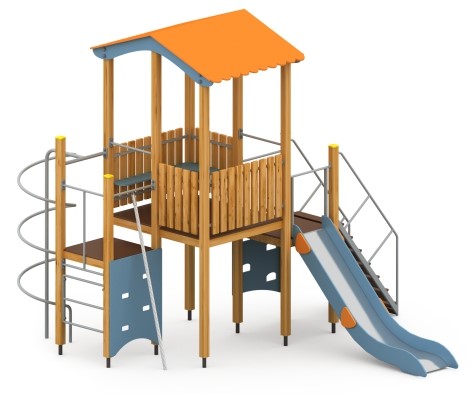 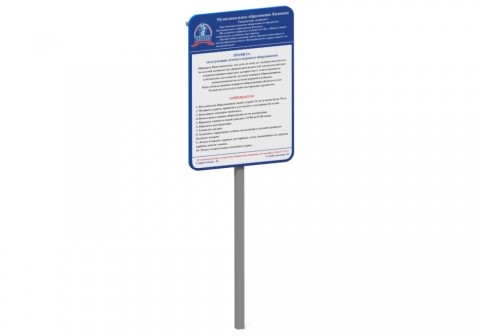 - уличное освещение – 2 шт.;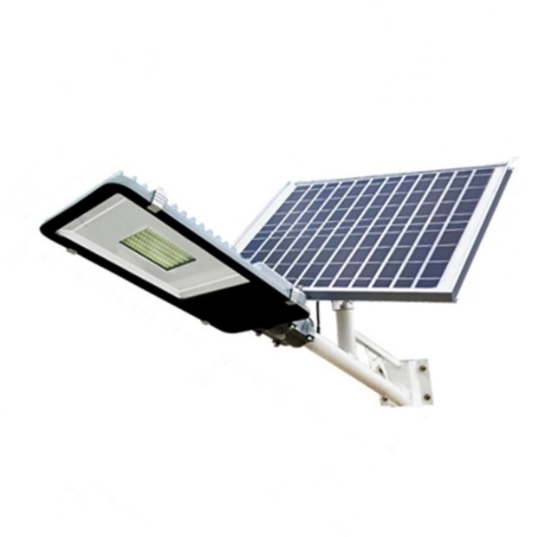 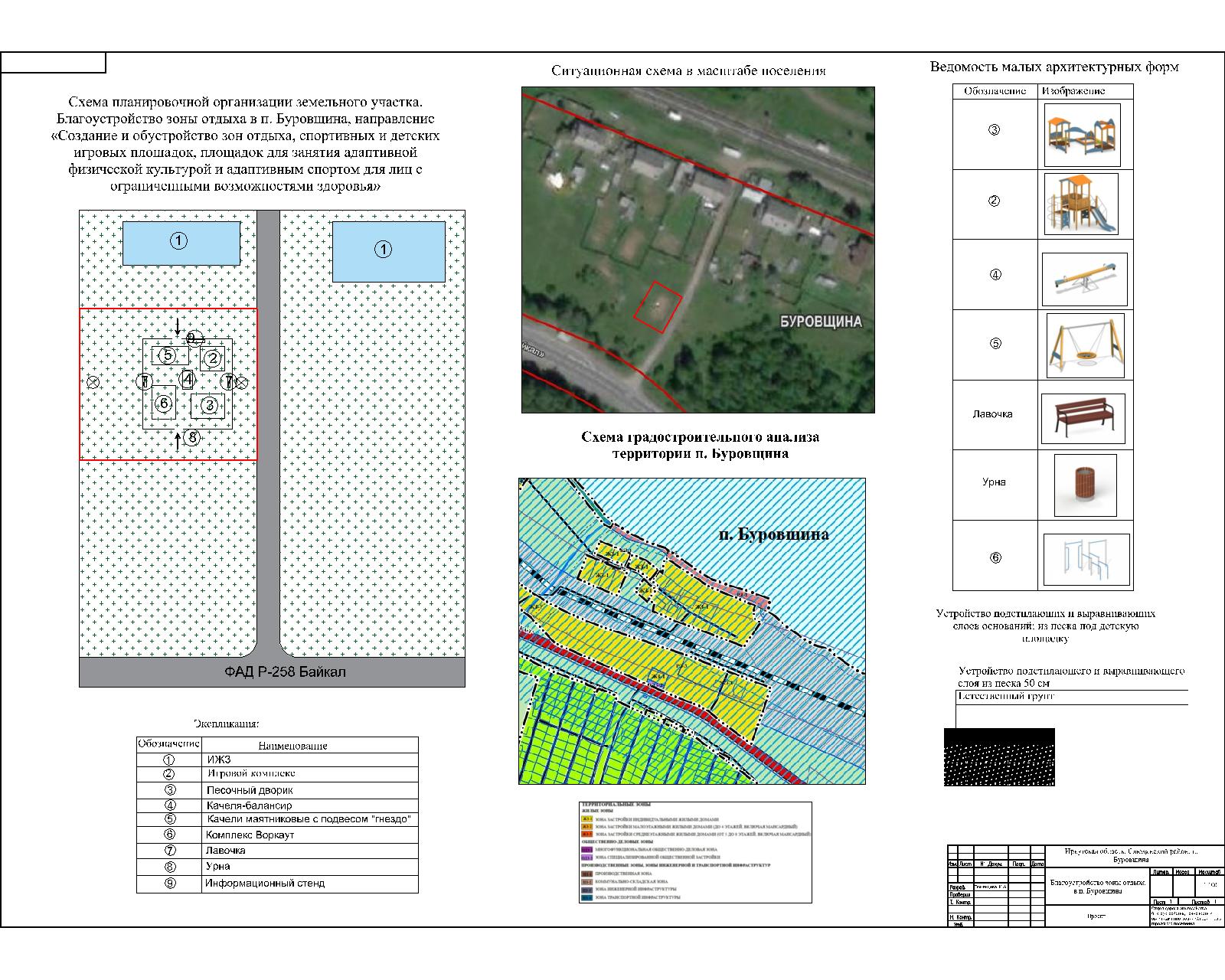 Описание мероприятий государственной программы Российской Федерации «Комплексное развитие сельских территорий», утвержденной постановлением Правительства Российской Федерации от 31 мая 2019 года. № 696 и других программ Российской Федерации, субъектов Российской Федерации или муниципальных программ, мероприятия которых реализуются на территории реализации Проекта и взаимосвязаны с ним.В соответствии с Постановлением Правительства РФ от 31.05.2019 N 696 "Об утверждении государственной программы Российской Федерации "Комплексное развитие сельских территорий" и о внесении изменений в некоторые акты Правительства Российской Федерации", а также в рамках муниципальной программы «Благоустройство Слюдянского муниципального образования» на 2019-2024 годы, утвержденной постановлением администрации Слюдянского городского поселения от 27.12.2018 №1292 планируется реализовать мероприятия по созданию и обустройству зон отдыха, спортивных и детских игровых площадок.Соответствие нормам безопасности и законодательству Российской Федерации, включая ссылки на соответствующие нормативы, в случае использование типовой проектной документации о ее источнике.Проектом благоустройства предусмотрено устройство нового детского игрового оборудования соответствующего требованиям ТР ЕАЭС 042/2017 Технического регламента Евразийского экономического союза "О безопасности оборудования для детских игровых площадок" и другим государственным стандартам и иным документам, действующим по настоящее время.Все элементы детского оборудования должны быть новым (ранее не находившимися в эксплуатации).Изделие должно эксплуатироваться на открытом воздухе. На элементы должно быть нанесено защитное покрытие от атмосферных воздействий.Формы проведения процедур по выбору подрядчика либо закупокЗакупка оборудования будет проводиться в рамках Федерального закона от 05.04.2013 N 44-ФЗ "О контрактной системе в сфере закупок товаров, работ, услуг для обеспечения государственных и муниципальных нужд".Мероприятия по поддерживанию и (или) развитию полученных в рамках Проекта результатов, механизмы содержания и эксплуатации объектов проектов по благоустройствуНа благоустроенной зоне для отдыха в п. Буровщина, кроме ежедневного его использования. Жители будут вовлечены в субботники, работники МБУ «Благоустройство» следить за эксплуатацией детской площадки.План реализации мероприятий ПроектаСмета расходов по проектутыс. рублей* где:ДС – денежные средства; ТУ – трудовое участие; ПП- предоставление помещений; ТС- предоставление технических средств; И- иное * - два знака после запятойГлава Слюдянского муниципального образования                               ___________________ /           В.Н. Сендзяк                                                                                                                           (М.П., подпись)                           (расшифровка подписи)Лицо, подготовившее проект:             Заведующий отделом дорожного хозяйства, благоустройства, транспорта и связи администрации Слюдянского городского поселения / 8(39544) 52910; 89526234092                                  должность                                                                                                                                       (контактный телефон)                                                                                _________________/       Д.С. Осипова                                                                                              (подпись)                  (расшифровка подписиНаименование проектаБлагоустройство зоны отдыха в п. Буровщина Направление реализации проектаСоздание и обустройство зон отдыха, спортивных и детских игровых площадок, площадок для занятия адаптивной физической культурой и адаптивным спортом для лиц с ограниченными возможностями здоровьяКоличественные показатели результатов проекта по объектам, включенным в ПроектДетская спортивная площадкаАдрес или описание местоположенияИркутская область, Слюдянский район, п. Буровщина, ул. Прибрежная в районе д.3 (38:25:040202:41).ОКТМО населенного пункта25634101Численность населения на 1 января года подачи заявки в населенных пунктах, в котором реализуется Проект, чел.65Благоустраиваемая площадь, на которой реализуется проект, кв.м.330 м2Описание состава инициативной группыЖители посёлка Буровщина – староста поселка – Малашта Эдуард Александрович;Продолжительность реализации Проекта (количества месяцев)5 месяцевПланируемая дата начала и дата окончания реализации Проекта01.04.2023г. - 01.09.2023г.Общие расходы по Проекту, тыс.руб.1 495,00 тыс. рублейв том числе за счет средств:Государственной поддержки (федерального и регионального бюджетов. Сумма средств федерального бюджета и бюджета субъекта Российской Федерации, которая не превышает 2 млн. рублей и не >70% от общих расходов по проекту)1 027,20 тыс. рублейместного бюджета225,48 тыс. рублейВнебюджетных источников (вклад граждан, индивидуальных предпринимателей, общественных организаций, юридических лиц) (обязательное условие) 242,32 тыс. рублейиз них:Вклад граждан, тыс.рублей:Денежные средства-Трудовое участиепроведение субботниковПредоставление помещений-Предоставление технических средств-Иное (указать наименование вида расходов)-Вклад общественных, включая волонтерские, организации, тыс.руб.:-Денежные средства-Предоставление помещений-Предоставление технических средств-Трудовое участие-Иное (указать наименование вида расходов)-Вклад юридических лиц (индивидуальных предпринимателей) тыс.руб.:242,32 тыс. рублейДенежные средства-Предоставление помещений-Предоставление технических средств-Трудовое участие-Иное (указать наименование вида расходов) 242,32 тыс. рублей (выравнивания покрытия детской площадки, устройство основания из песка, устройство освещения, покос травы, установка МАФ, ДИК)№Описание работТрудовые затраты, количество человеко-часов*Стоимость одного человека-часа, рублей**Стоимость трудовых затрат, рублей1Выкашивание газонов10,508,5389,572Установка урн1,47164,76242,203Установка скамеек3,94178,58703,614 Устройство покрытия из песка под ДИК; демонтаж старых игровых элементов; монтаж ДИК и спортивного оборудования0,36164,7659,314 Устройство покрытия из песка под ДИК; демонтаж старых игровых элементов; монтаж ДИК и спортивного оборудования0,69187,08129,09 5Устройство освещения4,02187,08752,06Всего: 20,981 975,83Численность населения, проголосовавших за Проект, чел.32Численность сельского населения, потвердевшего участие в реализации Проекта, человек65Количество выгодоприобретателей, чел.32В том числе:Молодежь до 35 лет, чел.21Маломобильная группа, чел.-Наименование мероприятий (указываются только те части, которые имеют непосредственное отношение к проекту)Сроки реализацииОтветственный исполнительПодготовительные работы: МайМБУ «Благоустройство», жители посёлкаУборка территорииМайМБУ «Благоустройство», жители посёлкаПротивопожарные мероприятия (покос травы)МайМБУ «Благоустройство», жители посёлкаПогрузка вручную мусораМайМБУ «Благоустройство», жители посёлкаПокраска существующего огражденияМайМБУ «Благоустройство», жители посёлкаОзеленение прилегающей территорииМайМБУ «Благоустройство», жители посёлкаПриобретение оборудования:Апрель-июньАдминистрация Слюдянского городского поселенияДетский городокВозрастная группа: 7-14 летАпрель-июньАдминистрация Слюдянского городского поселенияКачеля маятниковая с подвесом "Гнездо"Возрастная группа: 5-12 летАпрель-июньАдминистрация Слюдянского городского поселенияКачалка-Балансир Возрастная группа: 3-6 летАпрель-июньАдминистрация Слюдянского городского поселенияКомплекс «Воркаут» Возрастная группа: От 14 летАпрель-июньАдминистрация Слюдянского городского поселенияПесочный дворикВозрастная группа: 2-6 летАпрель-июньАдминистрация Слюдянского городского поселенияИнформационный стенд Апрель-июньАдминистрация Слюдянского городского поселенияУрна 1 шт. Апрель-июньАдминистрация Слюдянского городского поселенияСкамейка на металлическом каркасе 2 шт.Апрель-июньАдминистрация Слюдянского городского поселенияРемонтно-строительные работы:Июнь-сентябрьМБУ «Благоустройство»Демонтаж имеющего ДИКИюнь-сентябрьМБУ «Благоустройство»Устройство покрытия из песка под ДИКИюнь-сентябрьМБУ «Благоустройство»Установка урн 1 шт.Июнь-сентябрьМБУ «Благоустройство»Устройство 2 шт. скамеекИюнь-сентябрьМБУ «Благоустройство»Устройство освещения 2 шт.Июнь-сентябрьМБУ «Благоустройство»Монтаж детских игровых и спортивных комплексовИюнь-сентябрьМБУ «Благоустройство»Прочая деятельность (указать наименование)Июнь-сентябрьМБУ «Благоустройство»Обустройство прилегающей территории, субботникисентябрьМБУ «Благоустройство», жители посёлкаНаименование расходовЗапрашива-емые средства (субсидия)Местный бюджетВнебюджетные источники,Внебюджетные источники,Внебюджетные источники,Внебюджетные источники,Внебюджетные источники,Внебюджетные источники,Внебюджетные источники,Внебюджетные источники,Внебюджетные источники,Внебюджетные источники,Внебюджетные источники,Внебюджетные источники,Внебюджетные источники,Внебюджетные источники,Внебюджетные источники,Наименование расходовЗапрашива-емые средства (субсидия)Местный бюджетвклад юридических лицвклад юридических лицвклад юридических лицвклад юридических лицвклад юридических лицвклад индивидуальных предпринимателейвклад индивидуальных предпринимателейвклад индивидуальных предпринимателейвклад индивидуальных предпринимателейвклад индивидуальных предпринимателейвклад гражданвклад гражданвклад гражданвклад гражданвклад гражданДСТУППТСИДСТУППТСИДСТУППТСИ1. Приобретение детского игрового и спортивного оборудования, элементов благоустройства, МАФ для зоны отдыха, в том числе:1 027,20225,482.Подготовительные работы12,59Покос травы12,593. Ремонтно-строительные работы:229,73Демонтаж имеющегося ДИК5,58Устройство покрытия из песка под ДИК83,79Установка урн 1,46Устройство скамеек1,02Устройство освещения53,57Монтаж детских игровых и спортивных комплексов84,31Всего: 242,32Общие расходы по проекту:1495,001495,001495,001495,001495,001495,001495,001495,001495,001495,001495,001495,001495,001495,001495,001495,001495,00